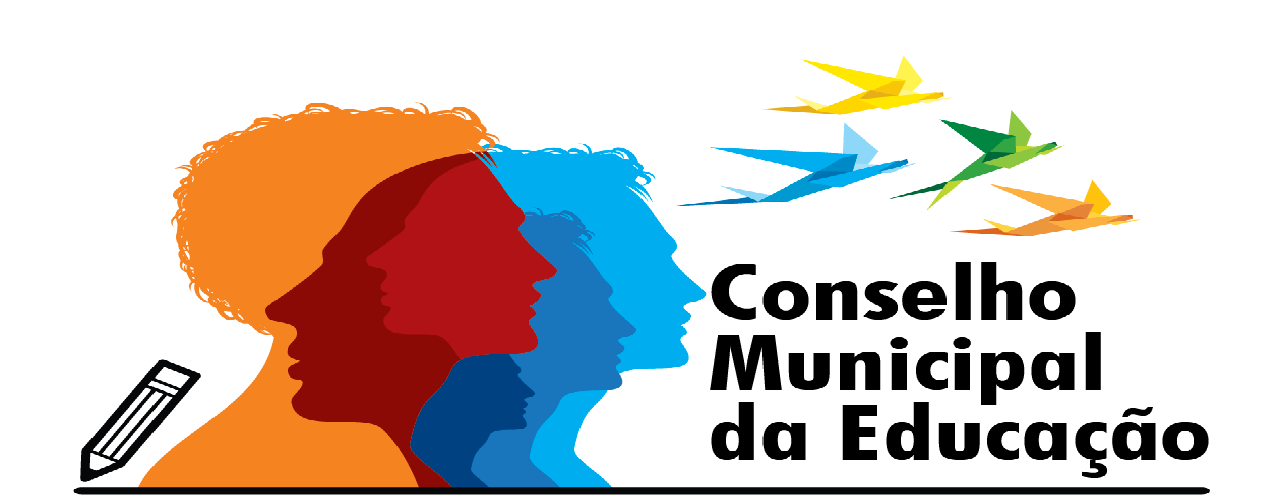 ATA DA REUNIAO POR STREAMMING REALIZADA PELOS MEMBROS CONSELHEIROS SISTEMA MEET DE COMUNICAÇÃO. PERÍDO DE ANORMALIDADE EM DECORRÊNCIA DA PANDEMIA CORONAVÍRUS COVID 2019- 19h00Aos vinte e dois  dias do mês de setembro, do ano de dois mil e vinte, em sistema on line, disponibilizado pela plataforma MEET, reuniram-se para reunião a pedido da Presidência deste Conselho, Evelize Assunta Padovani. Tal reunião ocorreu de forma interativa, em decorrência do atual sistema pandêmico que encontra-se o mundo, impossibilitado por via decreto estadual, a proibição de aglomeração de pessoas, dado o perigo de contágio. Os membros foram notificados previamente via rede social como também apresentada a pauta e a solicitação para sugestões de temas. Iniciou-se a presente com os agradecimentos pela presença a todos os membros. Após, foi lida a pauta. Texto motivador. “As pessoas são solitárias porque constroem muros ao invés de pontes”. Após, devolutiva da SEME através do Ofício 745/2020 em resposta ao ofício deste CME 18/2020 referente à divulgação do app CLIQUE ESCOLA aos diretores da Rede Municipal de Ensino, a fim de que o Conselho de Escola e Associação de Pais e Mestres possam obter informações sobre a Unidade. O aplicativo é do Ministério de Educação e Cultura. Neste aplicativo todos têm acesso às principais informações educacionais e financeiras da escola, bem como às notícias sobre educação, de forma a facilitar a compreensão e promover a transparência dos dados das escolas. O informativo foi enviado em 15 de setembro de 2020. Após, foi apresentado o ofício 745/2020 em resposta ao ofício 19/2020 do CME sobre a reorganização dos calendários escolares e adequação de todas as Unidades CEMUS na adequação do PPP (Projeto Político-Pedagógico). Ficou estabelecido que assim que tiverem prontos serão apreciados pelos conselheiros. Após, foi apresentado o Ofício SEME 747/2020 em resposta aos questionamentos da conselheira Rita Tancredo sobre o Planejamento do 2º semestre. A supervisora Cássia Padovani Silva, estava presente na reunião do dia 27 de agosto de 2020 e trouxe ao Departamento Pedagógico a colocação da conselheira. Foi apresentado o esclarecimento assinado por Maríia de Arruda Marcom Conral, de que considerando a Pandemia COVID 19 e com a suspensão das aulas presenciais o Departamento Pedagógico sentiu a necessidade de reorganizar o planejamento de ensino para o 2º semestre de 2020. Todo planejamento está pautado no Currículo da Rede que segue os parâmetros da BNCC e do Currículo Paulista. Os formadores realizaram um estudo para que pudessem dar continuidade às atividades remotas voltadas ao processo ensino-aprendizagem dos alunos, a fim de manter vínculos necessários dentro do processo remoto e com isso minimizar os prejuízos ocasionados pela suspensão das aulas presenciais causadas pela pandemia. Portanto o documento foi priorizando as habilidades essenciais para cada ano/série. Todo planejamento do Ensino Fundamental contém Unidade Temática, Objeto do Conhecimento, Habilidades e Procedimentos, sendo o último item preenchido pelo professor da sala. Da Educação Infantil contém  Campo de Experiência, objetivos de aprendizagem, desenvolvimento e procedimento com alguns exemplos para auxiliar o professor. Foram passadas orientações aos coordenadores pedagógicos para que destinassem dois dias de HTCP (horário de trabalho coletivo pedagógico) para o preenchimento e   realizadas reuniões de formação on-line com os mesmos para sanar dúvidas quanto ao preenchimento do documento. Posteriormente, foi determinado que fizessem reunião on-line com os professores para orientações. Foi enviado      e-mail em 05 de agosto de 2020 aos formadores sobre o teor do planejamento.  Outro e-mail em 07 de agosto de 2020 sobre Planejamento Reorganizado Covid-19. Em 12 de agosto de 2020. Em 14 de agosto de 2020 mais informações aos formadores. Em anexo ao presente ofício fotos dos participantes dos encontros de formadores. Também enviada cópia do Planejamento Reorganizado para o 2º semestre. Todos estes documentos encontram-se à disposição nos arquivos dos documentos do Conselho Municipal de Educação. Após, a Secretária de Educação senhora Fernanda de Almeida Barbutto explicou sobre as tintas adquiridas, foi feito uma ata de compra, no entanto não foi utilizada em sua totalidade. Explicou que as escolas estão utilizando as tintas e realizando a pintura com o Auxílio Pecuniário (Repasse Municipal) e PDDE. Em outubro a empresa contratada para manutenção iniciará seus serviços, no qual está previsto também pequenos serviços de pintura. A conselheira Marília Conral também falou sobre o Planejamento reorganizado, reforçando o teor dos ofícios apresentados. A conselheira Adriana disse que estão desenvolvendo os projetos solicitados, jogos de alfabetização, mas que é preciso cobrar de outros professores para fazerem também. O conselheiro Rodrigo pediu parcerias entre SEME/ CONSELHO TUTELAR/ ASSISTÊNCIA SOCIAL para ajudar na Busca Ativa. O grande problema da atividade remota é a evasão. A conselheira Eliana Aparecida Martins de Medeiros relatou que a Secretaria Municipal da Educação tem na equipe multidisciplinar do CEMAEE as Assistentes Sociais que já fazem um trabalho efetivo com as escolas municipais. Informou também que solicitou uma reunião com o Conselho Tutelar e prontamente foram atendidas. Participaram da reunião a Chefe de Gabinete, equipe de supervisão da SEME, Diretora do Departamento Pedagógico, Assistentes Sociais do CEMAEE e a Conselheira Tutelar Maria Aparecida, foram alinhadas ações para reforçar a busca ativa.  A conselheira Lucia comenta que a falta de colaboradores, também é devido ao ano eleitoral, pois pedem afastamento. A conselheira Paula indagou sobre a quantidade de alunos que não realizam atividades e se a evasão já está acontecendo. Após, foi apresentada uma tabela sobre as Unidades municipais que participaram do IDEB e das estaduais. Destaques para o CEMUS VI 7,7, EE Benedita de Rezende7,2, EE Tancredo do Amaral 6,1 e EE PAULA SANTOS 5,0 que atingiu as metas em todos os ciclos e Médio. Foi deliberado pelos pares que este Conselho enviará ofício através desta Secretaria à todas as escolas, parabenizando-as pelos resultados no IDEB. Também deliberado para envio ao CONSELHO TUTELAR e ASSISTÊNCIA SOCIAL a fim de auxiliar a Educação na BUSCA ATIVA. O foco agora é mobilização para evitar a evasão escolar. As escolas estaduais têm os grêmios estudantis e estão se mobilizando através de campanhas.  Nada mais. Agradecimentos cordiais a todos pela presença. Encerrou-se a presente.  Eu (a) Rodrigo Lucas de Oliveira, Secretário, digitei a presente ata a qual será lida e assinada pelos presentes. 22/09/2020Rodrigo Lucas de Oliveira_______________________________________Eliane Carrijo City Vasconcellos__________________________________Rita de Cássia da Silva Tancredo_________________________________Adriana Aparecida Francelino de Souza____________________________Evelize Assunta Padovani Monteiro________________________________Paula Francisco Ourique de Carvalho Baldy____________________________Lucia Helena Orteiro Pereira Pinto____________________________________Fernanda Cristina de Almeida Barbutto________________________________Eliana Aparecida Martins de Medeiros_________________________________Marília de Arruda Marcon Conral_____________________________________Elaine Lourenço Pereira Ziburis_____________________________________Ivone Aparecida Barbosa___________________________________________Yolanda Aparecida de Souza Santana_________________________________